ҠАРАР                                                  №  7                         ПОСТАНОВЛЕНИЕ10  март  2023  й.                                                                        10  марта  2023 г.Дүшəмбикə ауылы                                                                    село ДушанбековоОб определении случаев осуществления банковского сопровождения контрактов, предметом которых являются поставки товаров, выполнение работ, оказание услуг для обеспечения муниципальных нужд сельского поселения Душанбековский сельсовет муниципального района Кигинский район Республики БашкортостанВ соответствии с частью 2 статьи 35 Федерального закона "О контрактной системе в сфере закупок товаров, работ, услуг для обеспечения государственных и муниципальных нужд", Постановлением Правительства Российской Федерации от 20 сентября 2014 года N 963 "Об осуществлении банковского сопровождения контрактов" Правительство Республики Башкортостан, Постановлением  Правительство Республики Башкортостан от 15 ноября 2021 года №598 «Об определении случаев осуществления банковского сопровождения контрактов, предметом которых являются поставки товаров, выполнение работ, оказание услуг для обеспечения государственных нужд Республики Башкортостан» Администрация сельского поселения Душанбековский сельсовет муниципального района Кигинский район Республики Башкортостан»,  П О С Т А Н О В Л Я Е Т: 1. Определить, что банковское сопровождение контрактов, предметом которых являются поставки товаров, выполнение работ, оказание услуг для муниципальных нужд сельского поселения Душанбековский сельсовет муниципального района Кигинский район Республики Башкортостан, осуществляется в следующих случаях:в отношении банковского сопровождения контракта, заключающегося в проведении банком мониторинга расчетов в рамках исполнения контракта, если начальная (максимальная) цена контракта, цена контракта, заключаемого с единственным поставщиком (подрядчиком, исполнителем), составляет не менее 100 млн.рублей;в отношении банковского сопровождения контракта, предусматривающего в дополнение к проведению банком мониторинга расчетов, осуществляемых в рамках исполнения сопровождаемого контракта, оказание банком иных услуг, позволяющих обеспечить соответствие принимаемых товаров, работ (их результатов), услуг условиям контракта (расширенное банковское сопровождение), если начальная (максимальная) цена контракта, цена контракта, заключаемого с единственным поставщиком (подрядчиком, исполнителем), составляет не менее 150 млн.рублей.2. Установить, что положения пункта 1 настоящего Постановления не применяются:в отношении закупок услуг по предоставлению кредитных средств для финансирования дефицита бюджета и (или) погашения долговых обязательств сельского поселения Душанбековский сельсовет муниципального района Кигинский район Республики Башкортостан;в отношении муниципальных контрактов на поставку товаров, выполнение работ, оказание услуг, подлежащих казначейскому сопровождению в случаях, установленных отдельными решениями Правительства Республики Башкортостан, нормативными правовыми актами органа местного самоуправления сельского поселения Душанбековский сельсовет  муниципального района Кигинский район Республики Башкортостан.3. Контроль за исполнением настоящего постановления оставляю за собой.Глава сельского поселения	           Гизатуллин  Ф.А.Башkортостан РеспубликаһыныңҠыйғы районымуниципаль районының   Дүшəмбикə ауыл Советы ауыл  билəмəһе хакимиəте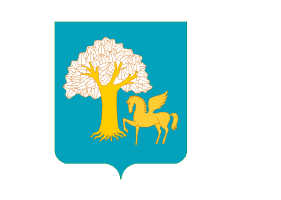 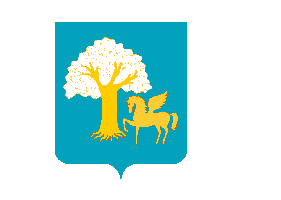 Администрация  сельского поселенияДушанбековский сельсоветмуниципального районаКигинский районРеспублики Башкортостан